Year 3 Holiday HomeworkReading Challenge Read your reading book and complete a reading task. 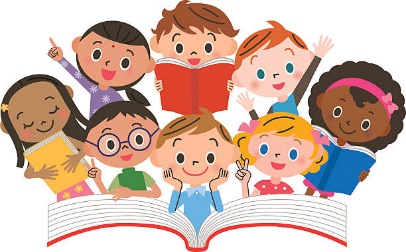 Spelling/Geography challenge Learn how to spell words below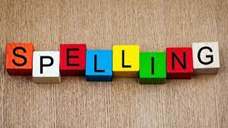 Maths challenge TTRS and mathletics task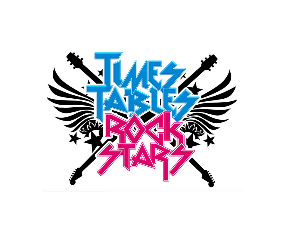 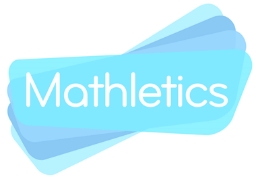 Have a lovely, relaxing break,Year 3 Teachersvolcanoextinctdormantactivemagmalavaearthquakemantle